GULBENES NOVADA DOMES LĒMUMSGulbenēPar G. K. reģistrēšanu Gulbenes novada pašvaldībasdzīvokļu jautājumu risināšanas reģistrāGulbenes novada pašvaldības dokumentu vadības sistēmā 2023.gada 10.novembrī ar reģistrācijas numuru GND/5.4/23/2257-K reģistrēts ….. (turpmāk – iesniedzējs), deklarētā dzīvesvieta: … (turpmāk – dzīvojamā telpa), 2023.gada 10.novembra iesniegums, kurā izteikts lūgums reģistrēt iesniedzēju īrētās dzīvojamās telpas apmaiņas pret citu īrējamu dzīvojamo telpu reģistrā. Iesniedzējs savu lūgumu pamato ar faktu, ka ir veselības problēmas, grūtības pārvietoties pa kāpnēm. Vēlētos dzīvokli pirmajā stāvā. Sadzīviska rakstura problēmas ar kaimiņu.Pašvaldību likuma 4.panta pirmās daļas 10.punkts nosaka, ka viena no pašvaldības autonomajām funkcijām ir sniegt iedzīvotājiem palīdzību mājokļa jautājumu risināšanā, kā arī veicināt dzīvojamā fonda veidošanu, uzturēšanu un modernizēšanu. Likuma “Par palīdzību dzīvokļa jautājumu risināšanā” (turpmāk – Palīdzības likums) 24.panta pirmā daļa nosaka, ka pašvaldība var sniegt palīdzību pašvaldībai piederošās vai tās nomātās dzīvojamās telpas apmaiņā pret citu īrējamu pašvaldībai piederošu vai tās nomātu dzīvojamo telpu domes saistošajos noteikumos paredzētajā kārtībā. Savukārt minētā likuma 24.panta otrā daļa paredz, ka palīdzību īrētās pašvaldībai piederošās vai tās nomātās dzīvojamās telpas apmaiņā pret citu īrējamu pašvaldībai piederošu vai tās nomātu dzīvojamo telpu pašvaldība sniedz tādā secībā, kādā reģistrēti iesniegumi par attiecīgā veida palīdzības saņemšanu.Gulbenes novada domes 2020.gada 30.janvāra saistošo noteikumu Nr.2 “Par palīdzību dzīvokļu jautājumu risināšanā” 10.1.apakšpunktā noteikts, ka dzīvojamās telpas apmaiņai var tikt reģistrētas personas, kuras īrē pašvaldībai piederošu vai tās nomātu dzīvojamo telpu un vēlas to apmainīt pret citu īrējamu dzīvojamo telpu sakarā ar ģimenes locekļu skaita samazināšanos, nespēju norēķināties par īri, komunālo pakalpojumu maksu vai īrnieka, viņa ģimenes locekļu veselības problēmu dēļ dzīvojamo telpu mainīt uz zemāku stāvu.Veicot dzīvojamās telpas apsekošanu konstatēts, ka iesniedzējs pārvietojas ar kūjas palīdzību. Dzīvojamā telpa atrodas mājas otrajā stāvā. Neērtības rada labierīcību atrašanās pirmajā stāvā. Iesniedzējs izsaka pretenzijas par kaimiņu, kas bieži draud un lamājas. Ņemot vērā minēto un pamatojoties uz likuma “Par palīdzību dzīvokļa jautājumu risināšanā” 24.pantu, Pašvaldību likuma 4.panta pirmās daļas 10.punktu, Gulbenes novada domes 2020.gada 30.janvāra saistošo noteikumu Nr.2 “Par palīdzību dzīvokļu jautājumu risināšanā” 10.1.apakšpunktu un Sociālās un veselības jautājumu komitejas ieteikumu, atklāti balsojot: ar 12 balsīm "Par" (Ainārs Brezinskis, Aivars Circens, Anatolijs Savickis, Andis Caunītis, Atis Jencītis, Daumants Dreiškens, Guna Pūcīte, Gunārs Ciglis, Ivars Kupčs, Lāsma Gabdulļina, Mudīte Motivāne, Normunds Mazūrs), "Pret" – nav, "Atturas" – nav, "Nepiedalās" – nav, Gulbenes novada dome NOLEMJ:1. REĢISTRĒT ….. Gulbenes novada pašvaldības dzīvokļu jautājumu risināšanas 3.reģistrā ar kārtas Nr.24.2. Lēmuma izrakstu nosūtīt: ….Gulbenes novada domes priekšsēdētājs				A.Caunītis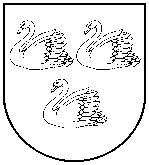 GULBENES NOVADA PAŠVALDĪBAReģ.Nr.90009116327Ābeļu iela 2, Gulbene, Gulbenes nov., LV-4401Tālrunis 64497710, mob.26595362, e-pasts; dome@gulbene.lv, www.gulbene.lv2023.gada 30.novembrīNr. GND/2023/1070(protokols Nr.18; 7.p)